PROJEKT PIN – NABAVLJENA OPREMAZa provedbu aktivnosti u projektu PIN – Pismenost inicijativa napretka, stigla je planirana oprema. Za potrebe provedbe izvannastavnih aktivnosti za više vrsta pismenosti nabavljena je informatička oprema: računala, projektori, višenamjenski printeri, ploče i dr. Vrijednost nabavljene informatičke opreme je 50.000,00 kuna.Istraživački rad provoditi će se sa novim mikroskopima, mjernim instrumentima, sondom, vagom, skalpelima i drugim uređajima i opremom, ukupne vrijednosti 28.000,00 kn.Školska knjižnica bogatija je za brojne nove knjige, ukupne vrijednosti   34.500,00 kuna. Opremljena je i školska radionica u kojoj će se raditi oporaba otpadnih materijala, te izrada kompostera i vrtnih elemenata. Za 23.000,00 kuna kupljeni su stolna kružna pila, ručna kružna pila, brusilica, radni stol s panelom, vrtna kosilica, trimer, škare za rezidbu i vrtni alat (grablje, lopate, štihače, mali vrtni alat). Uz opremu, nabavljen  je i repromaterijal u vrijednosti 7.000,00 kn.Vrijedna oprema, knjige i alat sigurno će omogućiti kvalitetnu provedbu izvannastavnih aktivnosti, te realizaciju planiranog cilja – unaprjeđenje prirodoslovne, financijske, čitalačke i multikulturalne pismenosti, učenika i nastavnika.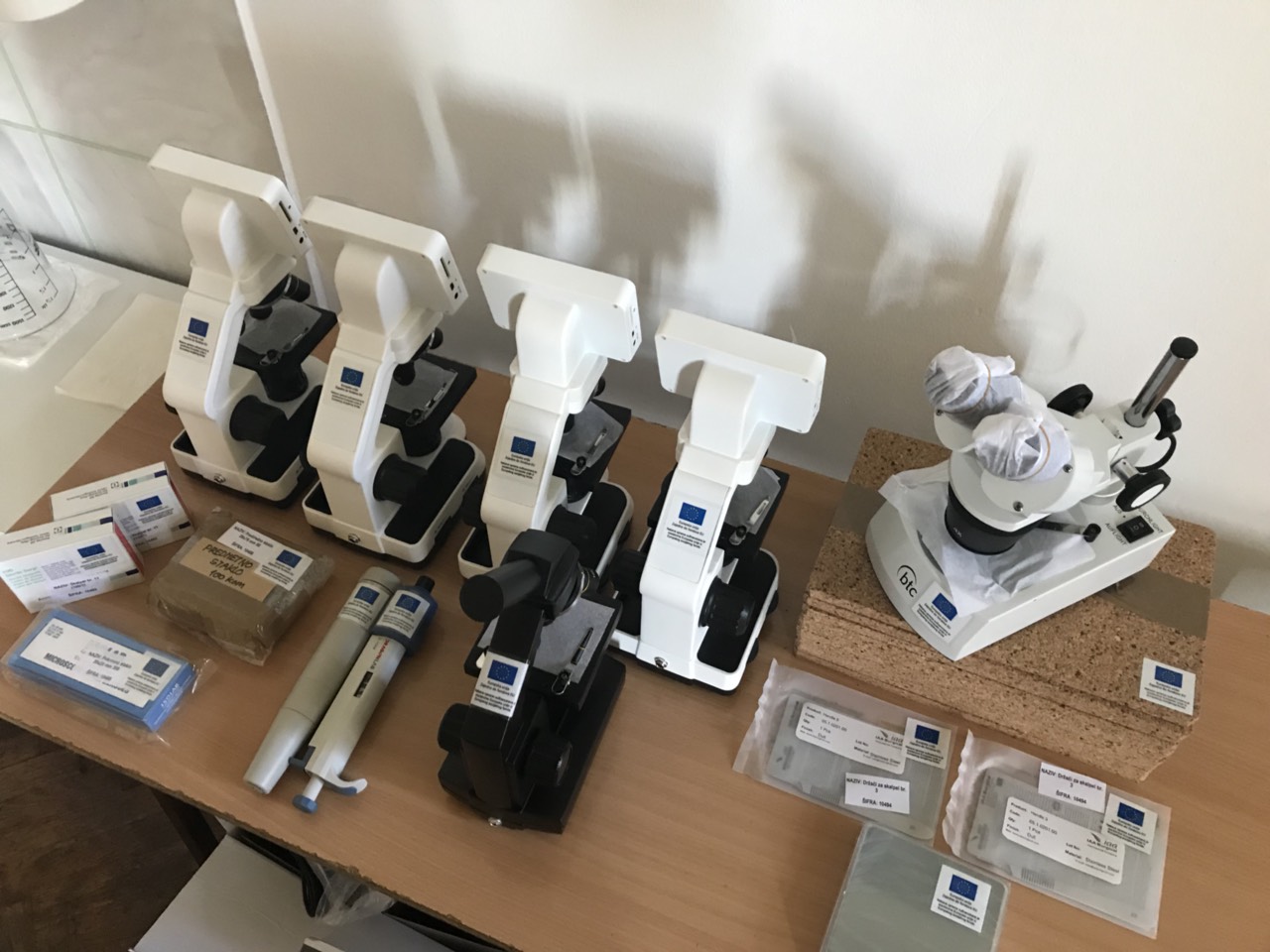 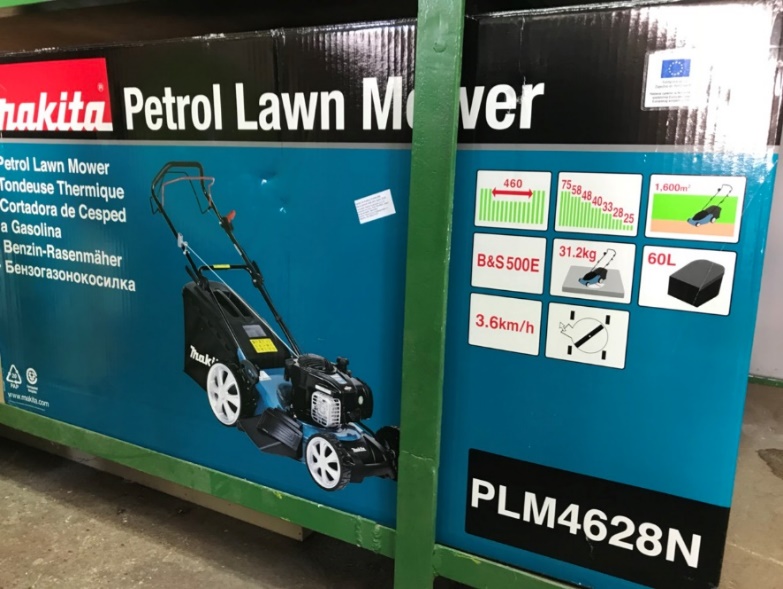 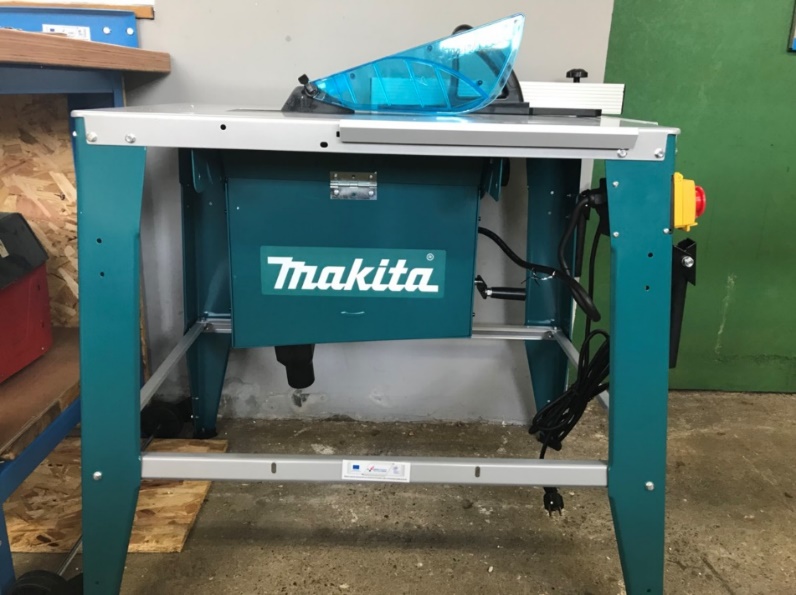 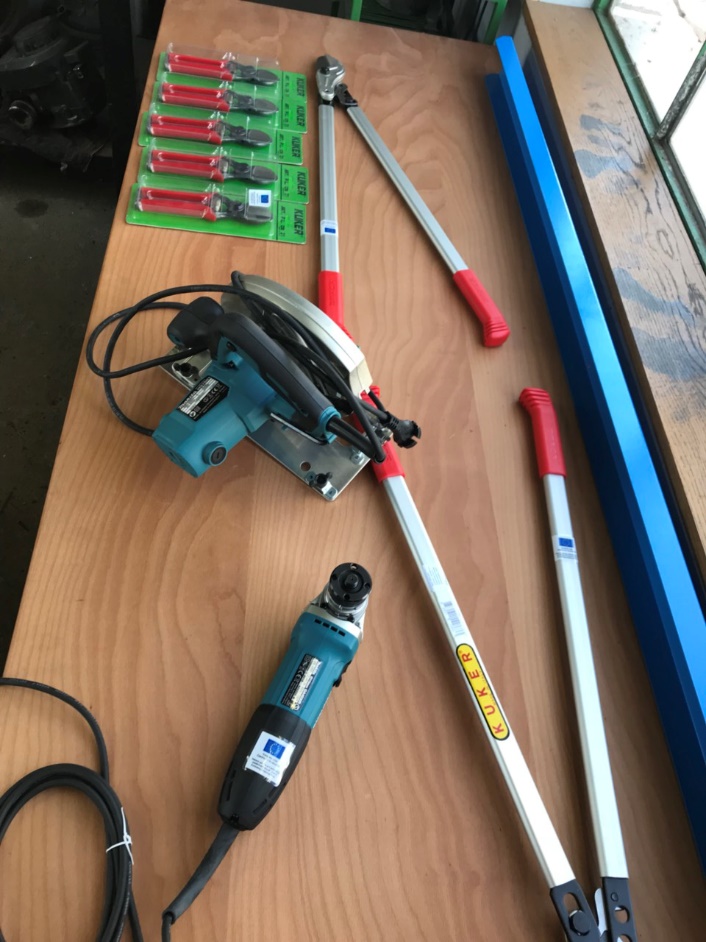 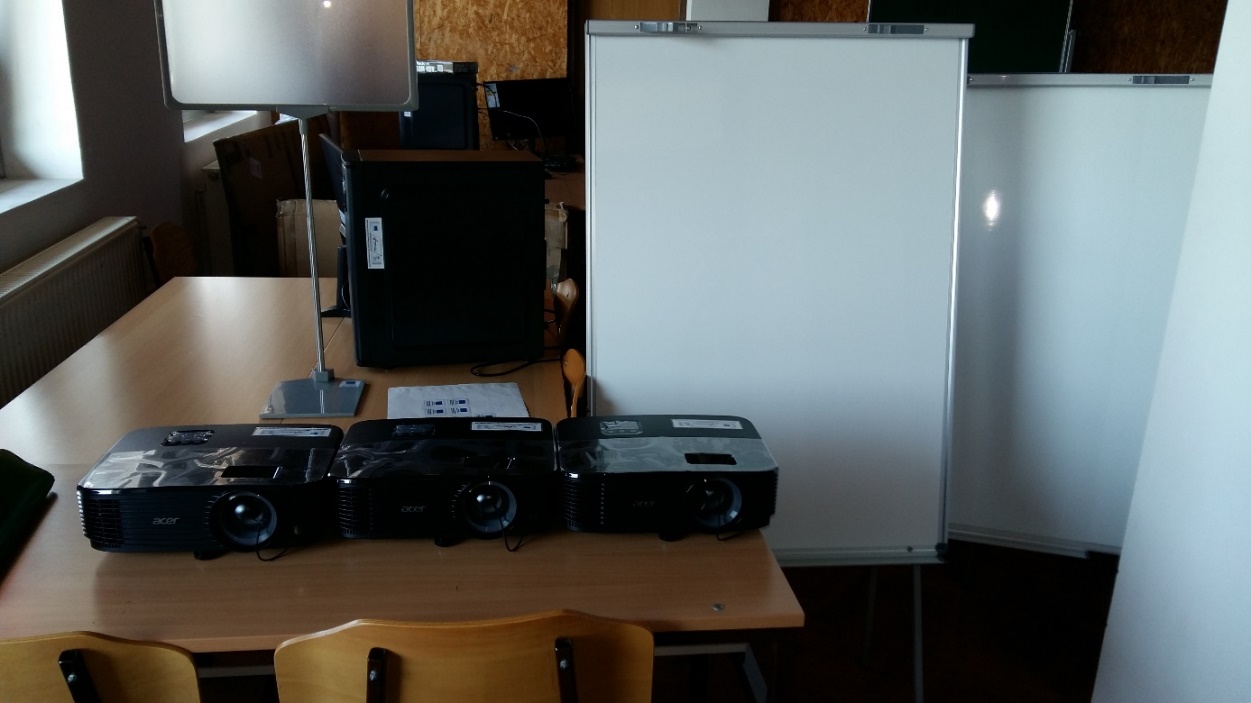 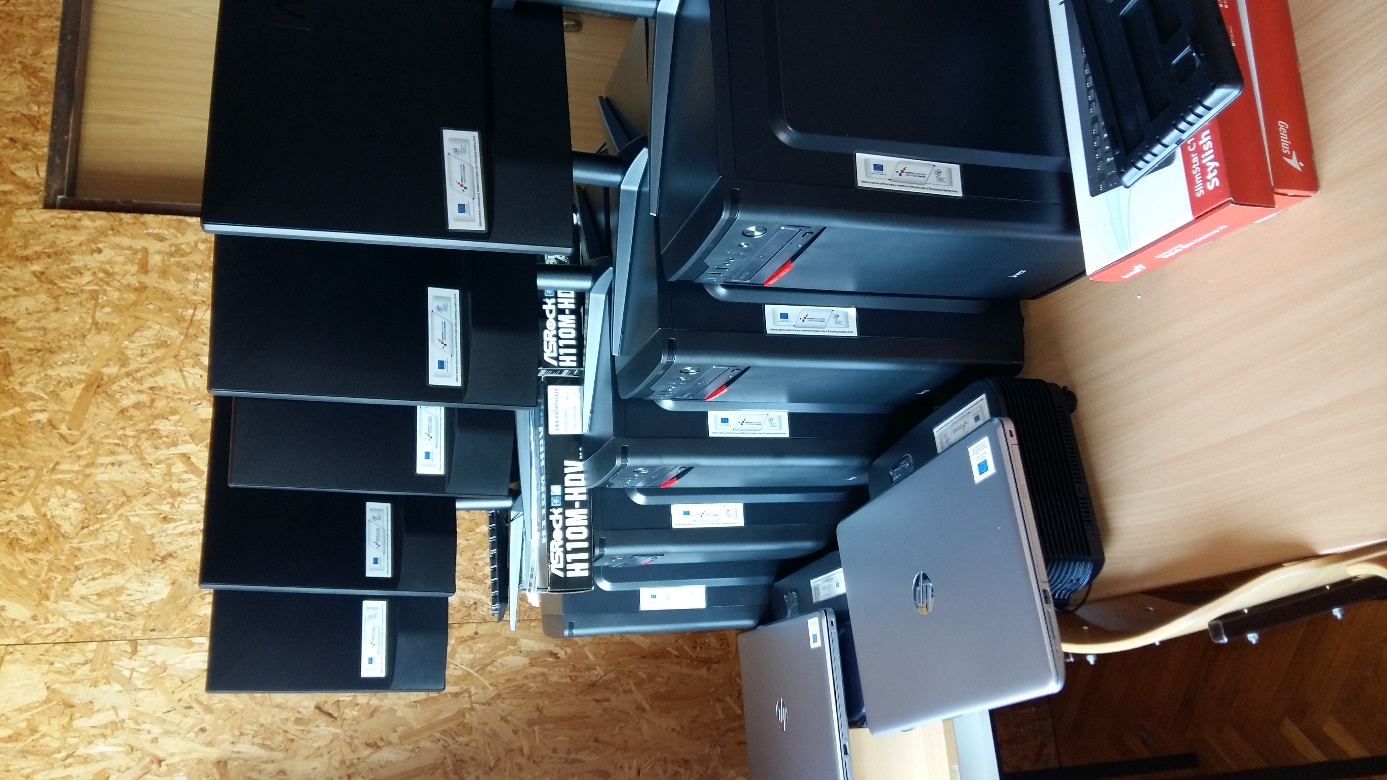 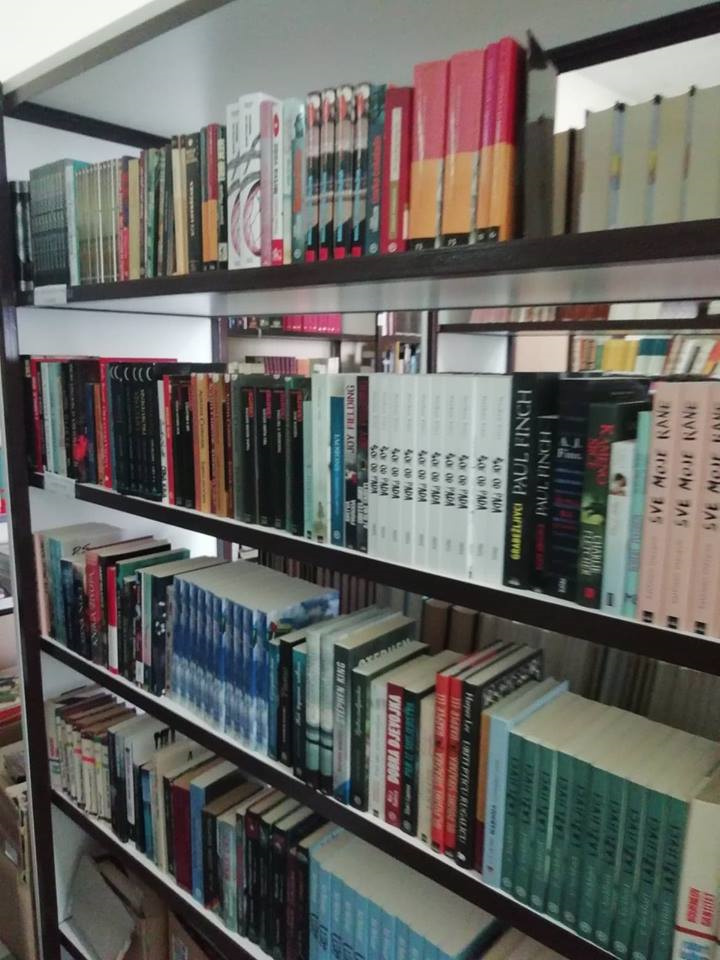 